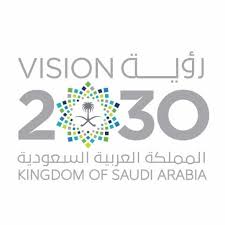 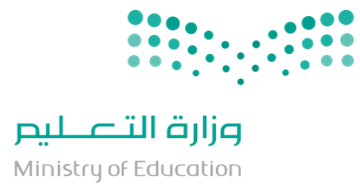                                                           خطة البرامج والمشاريع  لشهر صفر1439هـاسم البرنامج او المشروعالتاريخمدتهالفئة المستهدفةالفئة المنفذةتوقيع المشرفةخطوات نحو الأفضل من 11/2/1439هـالى 13/2/1439هـ3 اياممعلمات مرشحات أ/منال صالح  , أ/ خيرية شايع ,أ/خيرية جدعهتنفيذ منجزات الخطط  الإشرافية (شؤون تعليمية)22/2/1439هـيوم واحدالمشرفات الفنياتوقائدات المدارسالمساعدة للشؤون التعليمية عائشة مفرحالتقويم المتمركز حول المتعلم (علوم)من	24/2/1439هـالى 27/2/1439هـ4 اياممعلمات العلوممشرفة العلوم زهبة مداويالحقائب التخصصية للتطوير المهني لمعلمات اللغة الانجليزية (EIDP2)من 17/2/1439هـالى20/2/1439هـ4 اياممعلمات اللغة الانجليزيةفاقد - ومستجداتمشرفة اللغة الانجليزية نورة هياشأنماط الشخصية 20/2/1439هـيوم واحدادارياتأ/عائشة ابراهيم